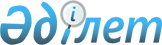 Мәслихаттың 2010 жылғы 23 желтоқсандағы № 313 "Қарабалық ауданының 2011-2013 жылдарға арналған аудандық бюджеті туралы" шешіміне өзгерістер мен толықтырулар енгізу туралы" шешіміҚостанай облысы Қарабалық ауданы мәслихатының 2011 жылғы 21 қаңтардағы № 331 шешімі. Қостанай облысы Қарабалық ауданының Әділет басқармасында 2011 жылғы 25 қаңтарда № 9-12-152 тіркелді

      Қарабалық аудандық мәслихаты ШЕШТІ:



      1. Мәслихаттың "Қарабалық ауданының 2011-2013 жылдарға арналған аудандық бюджеті туралы" 2010 жылғы 23 желтоқсандағы № 313 шешіміне (нормативтік құқықтық актілердің мемлекеттік тіркеу реестрінде нөмірі 9-12-148, "Айна" аудандық газетінде 2011 жылғы 6 қаңтарда арнайы шығарылымда жарияланды) мынадай өзгерістер мен толықтырулар енгізілсін:



      көрсетілген шешімнің 1 тармағы мына редакцияда жазылсын:



      "Қарабалық ауданының 2011-2013 жылдарға арналған аудандық бюджетін 1, 2 және 3 қосымшаларға сәйкес, оның ішінде 2011 жылға мына көлемдерде:



      1) кірістер – 1962801,0 мың теңге, оның ішінде:

      салықтық түсімдер бойынша – 525501,0 мың теңге;

      салықтық емес түсімдер бойынша – 8892,0 мың теңге;

      негізгі капиталды сатудан алынатын түсімдер бойынша – 6716,0 мың теңге;

      алынған трансферттер бойынша – 1421692,0 мың теңге;



      2) шығындар – 1967187,8 мың теңге;



      3) таза бюджеттік несиелеу – 21305,4 мың теңге, оның ішінде:

      бюджеттік несиелер – 22255,0 мың теңге;

      бюджеттік несиелерді өтеу – 949,6 мың теңге;



      4) қаржылық активтерімен операциялар бойынша сальдо – 8000,0 мың теңге оның ішінде:

      қаржылық активтерді сатып алу – 8000,0 мың теңге;



      5) бюджеттің тапшылығы – -33692,2 мың теңге;



      6) бюджеттің тапшылығын қаржыландыру – 33692,2 мың теңге.".



      Көрсетілген шешім 4-1 тармағымен мынадай мазмұнымен толықтырылсын:



      "4-1. 2011 жылға арналған аудандық бюджетте мақсатты трансферттердің 6889,2 мың теңге сомасында қайтаруын қарастыруы есепке алынсын:

      оның ішінде республикалық бюджеттен бөлінген трансфеттердің қайтаруы 6887,2 мың теңге және облыстық бюджеттен 2,0 мың теңге сомасында";



      көрсетілген шешім 5-1, 5-2, 5-3, 5-4, 5-5 тармақтарымен мынадай мазмұнда толықтырылсын:



      "5-1. 2011 жылға арналған аудандық бюджетте республикалық бюджеттен мақсатты ағымдағы трансферттердің түсімі мынадай мөлшерде қарастыруы есепке алынсын:

      эпизоотикалық қарсы іс-шараларды өткізуге 8810,0 мың теңге;

      селолық елді мекендердің әлеуметтік саласында мамандарды әлеуметтік қолдау шараларын іске асыру үшін 3473,0 мың теңге сомасында;

      білім берудің мектепке дейінгі ұйымдарында мемлекеттік білім тапсырмасын іске асыруға 4456,0 мың теңге сомасында;

      негізгі орта және жалпы орта білім беру мемлекеттік мекемелерінде физика, химия, биология кабинеттерін оқу жабдықтарымен жабдықтандыруға 12291,0 мың теңге сомасында;

      бастауыш, негізгі орта және жалпы орта білім беру мемлекеттік мекемелерінде лингафондық және мультимедийный кабинеттерін құруға 16623,0 мың теңге сомасында;

      үйде оқытылатын, мүгедек балаларды бағдарламалық қамтамасыз ету, жабдықтандырумен қамтамасыз етуге 2900,0 мың теңге сомасында;

      ата-аналардың қамқорынсыз қалған жетім баланы (жетім-балалар), және баланы (балаларды) күтіп ұстауға қамқоршыға (қорғанушыларға) ақша қаражатын ай сайын төлеуге 14062,0 мың теңге сомасында.



      5-2. 2011 жылға арналған аудандық бюджетте республикалық бюджеттен "Бизнестің жол картасы - 2020" бағдарламасы шегінде өңірлерде жеке кәсіпкерлікті қолдауға мақсатты ағымдағы трансферттердің түсімі 2340,0 мың теңге сомасында қарастырылғаны есепке алынсын.



      5-3. 2011 жылға арналған аудандық бюджетте сомалардың түсімі қарастырылғаны есепке алынсын:

      республикалық бюджеттен мақсатты трансферттің инженерлік-коммуникациялық инфрақұрылымды дамытуға, орналасуға және (немесе) сатып алуға 20153,0 мың теңге сомасында;

      селолық елді мекендердің әлеуметтік саласында мамандарды әлеуметтік қолдауға шараларды іске асыру үшін жергілікті атқарушы органдарға бюджеттік несиелер 22255,0 мың теңге сомасында.



      5-4. 2011 жылға арналған аудандық бюджетте республикалық бюджеттен дамытуға мақсатты трансферттердің сомалардың түсімі қарастырылғаны есепке алынсын:

      коммуналдық шаруашылықты дамытуға 191938,0 мың теңге сомасында.



      5-5. 2011 жылға аудандық бюджетте республикалық бюджеттен дамытуға мақсатты трансферттер сумен жабдықтау жүйесін дамытуға сомалардың түсімі 15000,0 мың теңге сомасында қарастырылғаны есепке алынсын.".



      Көрсетілген шешімнің 1, 2, 3 қосымшалары осы шешімнің 1, 2, 3 қосымшаларына сәйкес жаңа редакцияда жазылсын.



      2. Осы шешім 2011 жылдың 1 қаңтарынан бастап қолданысқа енгізіледі.      Кезектен

      тыс сессия төрағасы                        Г. Ягодин      Аудандық

      мәслихатының хатшысы                       А. Төлебаев      КЕЛІСІЛДІ:      "Қарабалық ауданының қаржы

      бөлімі" мемлекеттік

      мекемесінің бастығы

      _____________ Л. Булдакова      "Қарабалық ауданының экономика

      және бюджеттік жоспарлау бөлімі"

      мемлекеттік мекемесінің бастығы

      _______________________ Н. Бодня

Мәслихаттың       

2011 жылғы 21 қаңтардағы 

№ 331 шешіміне 1 қосымша Мәслихаттың        

2010 жылғы 23 желтоқсандағы 

№ 313 шешіміне 1 қосымша   Қарабалық ауданының 2011 жылға арналған

аудандық бюджеті

Мәслихаттың       

2011 жылғы 21 қаңтардағы 

№ 331 шешіміне 2 қосымша Мәслихаттың        

2010 жылғы 23 желтоқсандағы 

№ 313 шешіміне 2 қосымша   Қарабалық ауданының 2012 жылға арналған

аудандық бюджеті

Мәслихаттың     

2011 жылғы 21 қаңтардағы 

№ 331 шешіміне 3 қосымша Мәслихаттың      

2010 жылғы 23 желтоқсандағы 

№ 313 шешіміне 3 қосымша   Қарабалық ауданының 2013 жылға арналған

аудандық бюджеті
					© 2012. Қазақстан Республикасы Әділет министрлігінің «Қазақстан Республикасының Заңнама және құқықтық ақпарат институты» ШЖҚ РМК
				СанатСанатСанатСанатМың

теңге

СомасыСыныпСыныпСыныпМың

теңге

СомасыІшкі сыныпІшкі сыныпМың

теңге

СомасыАтауыМың

теңге

СомасыКірістер1962801,01Салық түсімдері525501,001Кіріс салынатын табыс салығы222588,02Жеке табыс салығы222588,003Әлеуметтік салық166897,01Әлеуметтік салық166897,004Жеке меншікке салынатын салық101927,01Мүлікке салынатын салық56640,03Жер салығы8406,04Көлік құралдарына салынатын салық31818,05Бірыңғай жер салығы5063,005Тауарларға, жұмыстарға және қызмет

көрсетуге салынатын ішкі салық28121,02Акциздер3877,03Табиғи және басқа ресурстармен

пайдаланғаны үшін төленетін төлемдер18054,04Кәсіпкерлік және кәсіптік қызметті

жүргізгені үшін төленетін алымдар5840,05Ойын бизнесіне салық350,008Өкілетті мемлекеттік органдармен

немесе лауазымды тұлғалармен заңды

маңызы бар әрекеттер жасағаны және

құжат бергені үшін алынатын міндетті

түрдегі төлемдер5968,01Мемлекеттік баж5968,02Салыққа жатпайтын түсімдер8892,001Мемлекеттік жеке меншіктен түсетін

түсімдер4130,01Мемлекеттік кәсіпорындардың таза кіріс

бөлімінің түсімдері250,05Мемлекеттік меншіктегі мүлікті жалға

беруден түсімдер3880,002Мемлекеттік бюджеттен

қаржыландырылатын, мекемелермен

тауарларды (жұмыс, мемлекеттік емес,

қызмет) іске асырудан түсетін түсімдер2728,01Мемлекеттік бюджеттен

қаржыландырылатын, мекемелермен

тауарларды (жұмыс, қызмет) іске

асырудан түсетін түсімдер2728,006Басқа салыққа жатпайтын түсімдер2034,01Басқа салыққа жатпайтын түсімдер2034,03Негізгі капиталдан түскен түсімдер6716,001Мемлекеттік мекемелерге бекітілген,

мемлекеттік мүлікті сату575,01Мемлекеттік мекемелерге бекітілген,

мемлекеттік мүлікті сату575,003Жерді және материалдық емес активтерді

сату6141,01Жерді сату5926,02Материалдық емес активтерді сату215,04Трансферттердің түсімі1421692,002Мемлекеттік басқарудың жоғары тұрған

органдарының трансферттері1421692,02Облыстық бюджеттен алынатын

трансферттер1421692,0Бернелік топБернелік топБернелік топБернелік топБернелік топМың

теңге

СомасыІшкі бернелік тобыІшкі бернелік тобыІшкі бернелік тобыІшкі бернелік тобыМың

теңге

СомасыБюджеттік бағдарламаның әкімшілігіБюджеттік бағдарламаның әкімшілігіБюджеттік бағдарламаның әкімшілігіМың

теңге

СомасыБағдарламаБағдарламаМың

теңге

СомасыАтауыМың

теңге

СомасыII. Шығындар1967187,801Жалпы сипаттағы мемлекеттік

қызмет көрсетулер190915,01Мемлекеттік басқарудың жалпы

функцияларын орындайтын

уәкілетті, атқарушы және басқа

органдар167197,0112Аудан мәслихатының аппараты

(облыстық маңызы бар қалалар)14366,0001Аудан мәслихатының қызметін

қамтамасыз ету (облыстық маңызы

бар қалалар)13411,0003Мемлекеттік органдардың күрделі

шығындары955,0122Аудан әкімінің аппараты

(облыстық маңызы бар қалалар)44663,0001Аудан әкімінің қызметін

қамтамасыз ету (облыстық маңызы

бар қалалар)44663,0123Қалада аудан әкімінің аппараты,

аудандық маңызы бар қалалар,

кент, ауыл (село), ауылдық

(селолық) округі108168,0001Қалада аудан әкімі аппаратының,

аудандық маңызы бар қалалар,

кент, ауыл (село), ауылдық

(селолық) округінің жұмыс істеуі106428,0022Мемлекеттік органдардың күрделі

шығындары1740,02Қаржылық қызметі13423,0452Ауданның (облыстық маңызы бар

қалалар) қаржы бөлімі13423,0001Аудан бюджетін орындауға және

ауданның коммуналдық меншігін

басқаруға орындау және бақылау

саласында мемлекеттік саясатын

іске асыру жөніндегі қызметтер

(облыстық маңызы бар қалалар)12785,0004Біржолғы талондарды беру жөнінде

жұмыстарды ұйымдастыру және

біржолғы талондарды асырудан

соманың толық жиынтығын

қамтамасыз ету88,0011Коммуналдық меншікке түскен

мүлікті есептеу, сақтау, бағалау

және іске асыру550,05Жоспарлау және статистикалық

қызметі10295,0453Ауданның (облыстық маңызы бар

қалалар) экономика және

бюджеттік жоспарлау бөлімі10295,0001Аудан бюджетін орындауға және

ауданның коммуналдық меншігін

басқаруға орындау және бақылау

саласында мемлекеттік саясатын

іске асыру жөніндегі қызметтер

(облыстық маңызы бар қалалар)10295,002Қорғаныс2959,01Әскери қажеттіліктер2459,0122Аудан әкімінің аппараты

(облыстық маңызы бар қалалар)2459,0005Жалпы бірегей әскери міндетін

атқару шегіндегі іс-шаралары2459,02Төтенше жағдайлар жөнінде

жұмысын ұйымдастыру500,0122Аудан әкімінің аппараты

(облыстық маңызы бар қалалар)500,0006Аудан масштабының төтенше

жағдайларын алдын алу және жою

(облыстық маңызы бар қалалар)500,004Білім1053589,61Мектепке дейінгі тәрбиелеу және

оқыту54350,0123Қалада аудан әкімінің аппараты,

аудандық маңызы бар қалалар,

кент, ауыл (село), ауылдық

(селолық) округтері48654,0004Мектепке дейінгі тәрбиелеу және

оқыту ұйымдарының қызметін

қамтамасыз ету48654,0464Ауданның білім бөлімі (облыстық

маңызы бар қалалар)5696,0009Мектепке дейінгі тәрбиелеу және

оқыту ұйымдарының қызметін

қамтамасыз ету5696,02Бастауыш, негізгі орта және

жалпы орта білім963664,6123Қалада аудан әкімінің аппараты,

аудандық маңызы бар қалалар,

кент, ауыл (село), ауылдық

(селолық) округтері3579,0005Ауылдық (селолық) жерлерде

оқушыларды ақысыз мектепке дейін

және кері қарай жеткізуін

ұйымдастыру3579,0464Ауданның білім бөлімі (облыстық

маңызы бар қалалар)960085,6003Жалпы білім беру921492,6006Балалар үшін қосымша білім беру38593,09Білім саласында басқа қызметтер35575,0464Ауданның білім бөлімі (облыстық

маңызы бар қалалар)35575,0001Білім бөлімінің қызметін

қамтамасыз ету11123,0005Ауданның (облыстық маңызы бар

қалалар) мемлекеттік білім

ұйымдары үшін оқулықтарды және

оқулық-әдістемелік кешендерін

сатып алу және жеткізу7490,0015ата-аналардың қамқорынсыз

қалғанжетім баланы

(жетім-балалар), және баланы

(балаларды) күтіп ұстауға

қамқоршыға (қорғанушыларға) ақша

қаражатын ай сайын төлеу14062,0020Үйде оқытылатын, мүгедек

балаларға бағдарламалық

қамтамасыз ету, жабдықтандырумен

қамтамасыз ету2900,006Әлеуметтік көмек және әлеуметтік

қамтамасыз ету75292,02Әлеуметтік көмек61702,0451Ауданның (облыстық маңызы бар

қалалар) жұмыспен қамту және

әлеуметтік бағдарламалар бөлімі61702,0002Жұмыспен қамту бағдарламасы9527,0005Мемлекеттік атаулы әлеуметтік

көмек1800,0006Тұрғын үй көмегі438,0007Жергілікті өкілетті органдардың

шешімдері бойынша жеке санаттағы

азаматтарға қажет ететін

әлеуметтік көмек9326,0010Үйден тәрбиеленіп оқытылатын

мүгедек балаларды материалдық

қамтамасыз ету1137,0014Үйде азаматтар қажет ететін

әлеуметтік көмек көрсету22380,001618 жасқа дейінгі балаларға

мемлекеттік жәрдем16028,0017Мүгедектерді оңалтудың жеке

бағдарламасына сәйкес арнайы

гигиеналық құралдармен және

ымдау тілі мамандарының қызметін

ұсыну, жеке көмекші қажет ететін

мүгедектерді қамтамасыз ету1066,09Әлеуметтік көмек көрсету және

қамтамасыз ету саласында басқа

қызметтер13590,0451Ауданның (облыстық маңызы бар

қалалар) жұмыспен қамту және

әлеуметтік бағдарламалар бөлімі13590,0001Жұмыспен қамту және әлеуметтік

бағдарламалар бөлімінің қызметін

қамтамасыз ету13218,0011Жәрдемақылар және басқа

әлеуметтік төлемдерді есептеу,

төлеу және жеткізу жөнінде

қызметін төлеу372,007Тұрғын үй-коммуналдық

шаруашылығы399521,01Тұрғын үй шаруашылығы29153,0458Ауданның тұрғын үй-коммуналдық

шаруашылығы, жолаушылар көлік

және автомобильдік жолдар бөлімі

(облыстық маңызы бар қалалар)9000,0004Жеке санаттағы азаматтарды

тұрғын үймен қамтамасыз ету9000,0467Ауданның құрылыс бөлімі

(облыстық маңызы бар қалалар)20153,0004Инженерлік-коммуникациялық

инфрақұрылымды дамыту,

абаттандыру және (немесе) сатып

алу20153,02Коммуналдық шаруашылығы346636,0458Ауданның тұрғын үй-коммуналдық

шаруашылығы, жолаушылар көлік

және автомобильдік жолдар бөлімі

(облыстық маңызы бар қалалар)4698,0012Сумен жабдықтау және су бұрғыш

жүйесін қалыптастыру4698,0467Ауданның құрылыс бөлімі

(облыстық маңызы бар қалалар)341938,0005Коммуналдық шаруашылықты дамыту341938,03Елді мекендерді көркейту23732,0123Қалада аудан әкімінің аппараты,

аудандық маңызы бар қалалар,

кент, ауыл (село), ауылдық

(селолық) округтері23732,0008Елді мекендердің көшелерін

жарықтандыру8874,0009Елді мекендердің санитарияларын

қамтамасыз ету5600,0010Туыссыздарды жерлеу орындарын

күтіп ұстау және жерлеу564,0011Елді мекендерді көркейту және

көріктендіру8694,008Мәдениет, спорт, туризм және

ақпараттық кеңістік96020,01Мәдениет саласындағы қызмет36981,0455Ауданның мәдениет және тілдерді

дамыту бөлімі (облыстық маңызы

бар қалалар)36981,0003Мәдени бос уақыты жұмысын қолдау36981,02Спорт5071,0465Ауданның дене шынықтыру және

спорт бөлімі (облыстық маңызы

бар қалалар)5071,0005Жаппай спортты және спорттың

ұлттық түрлерін дамыту1113,0006Аудан деңгейінде (облыстық

маңызы бар қалалар) спорттық

жарыстарды өткізу1946,0007Облыстық спорттық жарыстарында

спорттың әр түрі жөнінде

ауданның (облыстық маңызы бар

қалалар) құрама командаларының

мүшелерін дайындау және қатысу2012,03Ақпараттық кеңістік32980,0455Ауданның мәдениет және тілдерді

дамыту бөлімі (облыстық маңызы

бар қалалар)31268,0006Аудандық (қалалық)

кітапханалардың қызмет етуі29824,0007Қазақстан халқының мемлекеттік

тілін және басқа тілдерді дамыту1444,0456Ауданның (облыстық маңызы бар

қалалар) ішкі саясат бөлімі1712,0002Бұқаралық ақпарат құралдары

арқылы мемлекеттік ақпараттық

саясатын жүргізу1498,0005Телерадио хабарлау арқылы

мемлекеттік ақпараттық саясатын

өткізу жөнінде қызметтері214,09Мәдениет, спорт, туризм және

ақпараттық кеңістік ұйымдары

бойынша басқа да қызметтер20988,0455Ауданның (облыстық маңызы бар

қалалар) мәдениет және тілдерді

дамыту бөлімі6040,0001Мәдениет және тілдерді дамыту

бөлімінің қызметін қамтамасыз

ету6000,0010Мемлекеттік органдардың күрделі

шығындары40,0456Ауданның ішкі саясат бөлімі

(облыстық маңызы бар қалалар)7644,0001Азаматтардың әлеуметтік зор

сеніммен қарауын қалыптастыру

және мемлекеттіктің нығайту,

ақпарат саласында жергілікті

деңгейде мемлекеттік саясатты

іске асыру жөніндегі қызметтері5950,0003Жастар саяси саласында аймақтық

бағдарламасын іске асыру824,0006Мемлекеттік органдардың күрделі

шығындары870,0465Ауданның дене шынықтыру және

спорт бөлімі (облыстық маңызы

бар қалалар)7304,0001Дене шынықтыру және спорт

бөлімінің қызметін қамтамасыз

ету7304,010Ауыл, су, орман, балық

шаруашылығы, ерекше қорғалатын

табиғи аумақтар, қоршаған ортаны

және жануарлар әлемін қорғау,

жер қатынасы39364,01Ауыл шаруашылық9386,0454Ауданның кәсіпкерлік және ауыл

шаруашылық бөлімі (облыстық

маңызы бар қалалар)3473,0099Республикалық бюджеттен мақсатты

трансферттер есебінен селолық

елді мекендердің әлеуметтік

саласының мамандарын әлеуметтік

қолдау шараларын іске асыру3473,0473Ауданның ветеринария бөлімі

(облыстық маңызы бар қалалар)5913,0001Ветеринария саласында жергілікті

деңгейде мемлекеттік саясатты

іске асыру жөніндегі қызметтері4527,0003Мемлекеттік органдардың күрделі

шығындары886,0007Қаңғыбас иттер мен мысықтарды

ұстау және жоюын ұйымдастыру500,02Су шаруашылығы15000,0467Ауданның құрылыс бөлімі

(облыстық маңызы бар қалалар)15000,0012Су шаруашылығы объектілерін

дамыту15000,06Жер қатынасы6168,0463Ауданның жер қатынастар бөлімі

(облыстық маңызы бар қалалар)6168,0001Аудан аумағында жер қатынастарын

реттеу саласында мемлекеттік

саясатын іске асыру жөніндегі

қызметтер6168,09Селолық, су, орман, балық

шаруашылығы, қоршаған ортаны

қорғау және жер қатынасы

саласында басқа қызметтер8810,0473Ауданның ветеринария бөлімі

(облыстық маңызы бар қалалар)8810,0011Эпизоотикалық қарсы іс-шараларды

өткізу8810,011Өнеркәсіп, сәулеттік, қала

құрылысы және құрылыс қызметі12308,02Сәулеттік, қала құрылысы және

құрылыс қызметі12308,0467Ауданның құрылыс бөлімі

(облыстық маңызы бар қалалар)5267,0001Құрылыс бөлімінің қызметін

қамтамасыз ету5267,0468Ауданның сәулет және қала

құрылыс бөлімі (облыстық маңызы

бар қалалар)7041,0001Жергілікті деңгейде сәулет және

қала құрылысы саласын-да

мемлекеттік саясатын іске асыру

жөніндегі қызметтері7041,012Көлік және коммуникация64000,01Автомобильдік көлік64000,0458Ауданның тұрғын үй-коммуналдық

шаруашылығы, жолаушылар көлік

және автомобильдік жолдар бөлімі

(облыстық маңызы бар қалалар)64000,0023Автомобильдік жолдар қызмет

етуін қамтамасыз ету64000,013Басқалар26330,09Басқалар26330,0451Ауданның (облыстық маңызы бар

қалалар) жұмыспен қамту және

әлеуметтік бағдарламалар бөлімі2340,0022"Бизнестің жол картасы - 2020"

бағдарламасы шегінде жеке

кәсіпкерлікті қолдау2340,0452Ауданның қаржы бөлімі (облыстық

маңызы бар қалалар)5411,0012Ауданның жергілікті атқару

органының резерві (облыстық

маңызы бар қалалар)5411,0454Ауданның кәсіпкерлік және

ауылшаруашылық бөлімі (облыстық

маңызы бар қалалар)11752,0001Кәсіпкерлік, өнеркәсіп және

ауылшаруашылық дамыту саласында

жергілікті деңгейде мемлекеттік

саясатты іске асыру жөніндегі

қызметтері11752,0458Ауданның қала құрылысы, құрылыс,

тұрғын үй-коммуналдық

шаруашылығы, жолаушы көлігі және

автомобиль жолдар бөлімі

(облыстық маңызы бар қалалар)6827,0001Тұрғын үй-коммуналдық

шаруашылығы, жолаушы көлігі және

автомобиль жолдар саласында

жергілікті деңгейде мемлекеттік

саясатын іске асыру жөнінде

қызметтері6827,015Трансферттер6889,21Трансферттер6889,2452Ауданның (облыстық маңызы бар

қалалар) қаржы бөлімі6889,2006Пайдаланбаған мақсатты

трансферттерді қайтару

(пайдаланбағанға дейін)6889,2III. Таза бюджеттік несиелеу21305,4Бюджеттік несиелер22255,010Селолық, су, орман, балық

шаруашылығы, ерекше қоршалатын

табиғи аумақтар, қоршаған ортаны

қорғау және жануарлар әлемі, жер

қатынасы22255,01Ауыл шаруашылығы22255,0454Ауданның кәсіпкерлік және ауыл

шаруашылық бөлімі (облыстық

маңызы бар қалалар)22255,0009Селолық елді мекендердің

әлеуметтік саласының мамандарды

әлеуметтік қолдаудың шараларын

іске асыру үшін бюджеттік

кредиттер22255,0СанатСанатСанатСанатСанатМың

теңге

сомасыСыныпСыныпСыныпСыныпМың

теңге

сомасыКіші сыныпКіші сыныпКіші сыныпМың

теңге

сомасыАТАУЫМың

теңге

сомасы5Бюджеттік несиелерді өтеу949,601Бюджеттік несиелерді өтеу949,61Мемлекеттік бюджеттен бөлінген,

бюджетті несиелерді өтеу949,6IV. Қаржылық активтерімен

операциялар бойынша сальдо8000,0Қаржылық активтерді сатып алу8000,013Басқалар8000,09Басқалар8000,0452Ауданның (облыстық маңызы бар

қалалар) қаржы бөлімі8000,0014Заңды тұлғалардың жарғылық

капиталын қалыптастыру және

арттыру8000,0V. Бюджеттің тапшылығы

(профицит)-33692,2VI. Бюджеттің тапшылығын

қаржыландыру (профицитті

пайдалану)33692,2СанатСанатСанатСанатСанатМың

теңге

сомасыСыныпСыныпСыныпСыныпМың

теңге

сомасыКіші сыныпКіші сыныпКіші сыныпМың

теңге

сомасыАТАУЫМың

теңге

сомасы7Қарыздардың түсімі22255,001Ішкі мемлекеттік қарыздар22255,02Қарыздар шарты22255,016Қарыздарды өтеу949,61Қарыздарды өтеу949,6452Ауданның (облыстық маңызы бар

қалалар) қаржы бөлімі949,6008Жоғарыда тұрған бюджет алдында

жергілікті атқарушы органдардың

қарызын өтеу949,6СанатСанатСанатСанатСанатМың

теңге

сомасыСыныпСыныпСыныпСыныпМың

теңге

сомасыКіші сыныпКіші сыныпКіші сыныпМың

теңге

сомасыАТАУЫМың

теңге

сомасы8Бюджеттік қаражат қалдығының

қозғалысы12386,801Бюджеттік қаражат қалдығы12386,81Бюджеттік қаражаттардың бос

қалдықтары12386,8СанатСанатСанатСанатМың

теңге

СомасыСыныпСыныпСыныпМың

теңге

СомасыІшкі сыныпІшкі сыныпМың

теңге

СомасыАтауыМың

теңге

СомасыI. Кірістер1954344,01Салық түсімдері633934,001Кіріс салынатын табыс салығы285132,02Жеке табыс салығы285132,003Әлеуметтік салық228437,01Әлеуметтік салық228437.004Жеке меншікке салынатын салық88442,01Мүлікке салынатын салық51888,03Жер салығы6298,04Көлік құралдарына салынатын салық22629,05Бірыңғай жер салығы3627,005Тауарларға, жұмыстарға және қызмет

көрсетуге салынатын ішкі салық28084,02Акциздер3003,03Табиғи және басқа ресурстармен

пайдаланғаны үшін төленетін төлемдер20134,04Кәсіпкерлік және кәсіптік қызметті

жүргізгені үшін төленетін алымдар4644,05Ойын бизнесіне салық303,008Өкілетті мемлекеттік органдармен

немесе лауазымды тұлғалармен заңды

маңызы бар әрекеттер жасағаны және

құжат бергені үшін алынатын міндетті

түрдегі төлемдер3839,01Мемлекеттік баж3839,02Салыққа жатпайтын түсімдер5912,001Мемлекеттік жеке меншіктен түсетін

түсімдер2984,01Мемлекеттік кәсіпорындардың таза кіріс

бөлімінің түсімдері117,05Мемлекеттік меншіктегі мүлікті жалға

беруден түсімдер2867,002Мемлекеттік бюджеттен

қаржыландырылатын, мекемелермен

тауарларды (жұмыс, мемлекеттік емес,

қызмет) іске асырудан түсетін түсімдер2607,01Мемлекеттік бюджеттен

қаржыландырылатын, мекемелермен

тауарларды (жұмыс, қызмет) іске

асырудан түсетін түсімдер2607,006Басқа салыққа жатпайтын түсімдер321,01Басқа салыққа жатпайтын түсімдер321,03Негізгі капиталдан түскен түсімдер5447,003Жерді және материалдық емес активтерді

сату5447,01Жерді сату5447,04Трансферттердің түсімі1309051,002Мемлекеттік басқарудың жоғары тұрған

органдарының трансферттері1309051,02Облыстық бюджеттен алынатын

трансферттер1309051,0Бернелік топБернелік топБернелік топБернелік топБернелік топМың

теңге

СомаІшкі бернелік тобыІшкі бернелік тобыІшкі бернелік тобыІшкі бернелік тобыМың

теңге

СомаБюджеттік бағдарламаның әкімшілігіБюджеттік бағдарламаның әкімшілігіБюджеттік бағдарламаның әкімшілігіМың

теңге

СомаБағдарламаБағдарламаМың

теңге

СомаАтауыМың

теңге

СомаII. Шығындар1940944,001Жалпы сипаттағы мемлекеттік

қызмет көрсетулер205667,01Мемлекеттік басқарудың жалпы

функцияларын орындайтын

уәкілетті, атқарушы және басқа

органдар180213,0112Аудан мәслихатының аппараты

(облыстық маңызы бар қалалар)14993,0001Аудан мәслихатының қызметін

қамтамасыз ету (облыстық маңызы

бар қалалар)14993,0122Аудан әкімінің аппараты

(облыстық маңызы бар қалалар)48898,0001Аудан әкімінің қызметін

қамтамасыз ету (облыстық маңызы

бар қалалар)48898,0123Қалада аудан әкімінің аппараты,

аудандық маңызы бар қалалар,

кент, ауыл (село), ауылдық

(селолық) округі116322,0001Қалада аудан әкімі аппаратының,

аудандық маңызы бар қалалар,

кент, ауыл (село), ауылдық

(селолық) округінің жұмыс істеуі116322,02Қаржылық қызметі14439,0452Ауданның (облыстық маңызы бар

қалалар) қаржы бөлімі14439,0001Аудан бюджетін орындауға және

ауданның коммуналдық меншігін

басқаруға орындау және бақылау

саласында мемлекеттік саясатын

іске асыру жөніндегі қызметтер

(облыстық маңызы бар қалалар)13755,0004Біржолғы талондарды беру жөнінде

жұмыстарды ұйымдастыру және

біржолғы талондарды асырудан

соманың толық жиынтығын

қамтамасыз ету94,0011Коммуналдық меншікке түскен

мүлікті есептеу, сақтау, бағалау

және іске асыру590,05Жоспарлау және статистикалық

қызметі11015,0453Ауданның (облыстық маңызы бар

қалалар) экономика және

бюджеттік жоспарлау бөлімі11015,0001Аудан бюджетін орындауға және

ауданның коммуналдық меншігін

басқаруға орындау және бақылау

саласында мемлекеттік саясатын

іске асыру жөніндегі қызметтер11015,002Қорғаныс3166,01Әскери қажеттіліктер2631,0122Аудан әкімінің аппараты

(облыстық маңызы бар қалалар)2631,0005Жалпы бірегей әскери міндетін

атқару шегіндегі іс-шаралары2631,02Төтенше жағдайлар жөніндегі

жұмысын ұйымдастыру535,0122Аудан әкімінің аппараты

(облыстық маңызы бар қалалар)535,0006Аудан масштабының төтенше

жағдайларын алдын алу және жою

(облыстық маңызы бар қалалар)535,004Білім1110328,01Мектепке дейінгі тәрбиелеу және

оқыту58041,0123Қалада аудан әкімінің аппараты,

аудандық маңызы бар қалалар,

кент,  ауыл (село), ауылдық

(селолық) округтері54541,0004Мектепке дейінгі тәрбиелеу және

оқыту ұйымдарының қызметін

қамтамасыз ету54541,0464Ауданның білім бөлімі (облыстық

маңызы бар қалалар)3500,0009Мектепке дейінгі тәрбиелеу және

оқыту ұйымдарының қызметін

қамтамасыз ету3500,02Бастауыш, негізгі орта және

жалпы орта білім1031880,0123Қалада аудан әкімінің аппараты,

аудандық маңызы бар қалалар,

кент,  ауыл (село), ауылдық

(селолық) округтері3830,0005Ауылдық (селолық) жерлерде

оқушыларды ақысыз мектепке дейін

және кері қарай жеткізуін

ұйымдастыру3830,0464Ауданның білім бөлімі (облыстық

маңызы бар қалалар)1028050,0003Жалпы білім беру982853,0006Спорт бойынша балалар және

жасөспірімдер үшін қосымша білім

беру45197,09Білім саласында басқа қызметтер20407,0464Ауданның білім бөлімі (облыстық

маңызы бар қалалар)20407,0001Білім бөлімінің қызметін

қамтамасыз ету12393,0005Ауданның (облыстық маңызы бар

қалалар) мемлекеттік білім

ұйымдары үшін оқулықтарды және

оқулық-әдістемелік кешендерін

сатып алу және жеткізу8014,006Әлеуметтік көмек және әлеуметтік

қамтамасыз ету82543,02Әлеуметтік көмек67481,0451Ауданның (облыстық маңызы бар

қалалар) жұмыспен қамту және

әлеуметтік бағдарламалар бөлімі67481,0002Жұмыспен қамту бағдарламасы10194,0005Мемлекеттік атаулы әлеуметтік

көмек1926,0006Тұрғын үй көмегі469,0007Жергілікті өкілетті органдардың

шешімдері бойынша жеке санаттағы

азаматтарға қажет ететін

әлеуметтік көмек9979,0010Үйден тәрбиеленіп оқытылатын

мүгедек балаларды материалдық

қамтамасыз ету1217,0014Үйде азаматтар қажет ететін

әлеуметтік көмек көрсету25405,001618 жасқа дейінгі балаларға

мемлекеттік жәрдем17150,0017Мүгедектерді оңалтудың жеке

бағдарламасына сәйкес арнайы

гигиеналық құралдармен және

ымдау тілі мамандарының қызметін

ұсыну, жеке көмекші қажет ететін

мүгедектерді қамтамасыз ету1141,09Әлеуметтік көмек көрсету және

қамтамасыз ету саласында басқа

қызметтер15062,0451Ауданның (облыстық маңызы бар

қалалар) жұмыспен қамту және

әлеуметтік бағдарламалар бөлімі15062,0001Жұмыспен қамту және әлеуметтік

бағдарламалар бөлімінің қызметін

қамтамасыз ету14664,0011Жәрдемақылар және басқа

әлеуметтік төлемдерді есептеу,

төлеу және жеткізу жөнінде

қызметін төлеу398,007Тұрғын үй-коммуналдық

шаруашылығы283611,01Тұрғын үй шаруашылығы68765,0467Ауданның құрылыс бөлімі

(облыстық маңызы бар қалалар)68765,0003Мемлекеттік коммуналдық тұрғын

үй қорын салу және (немесе)

сатып алу68765,02Коммуналдық шаруашылығы188948,0467Ауданның құрылыс бөлімі

(облыстық маңызы бар қалалар)188948,0005Су құбыры жүйесін дамыту188948,03Елді мекендерді көркейту25898,0123Қалада аудан әкімінің аппараты,

аудандық маңызы бар қалалар,

кент,  ауыл (село), ауылдық

(селолық) округтері25898,0008Елді мекендердің көшелерін

жарықтандыру10000,0009Елді мекендердің санитарияларын

қамтамасыз ету5992,0010Туыссыздарды жерлеу орындарын

күтіп ұстау және жерлеу603,0011Елді мекендерді көркейту  және

көріктендіру9303,008Мәдениет, спорт, туризм және

ақпараттық кеңістік102784,01Мәдениет саласындағы қызмет42031,0455Ауданның мәдениет және тілдерді

дамыту бөлімі (облыстық маңызы

бар қалалар)42031,0003Мәдени бос уақыты жұмысын қолдау42031,02Спорт5493,0465Ауданның дене шынықтыру және

спорт бөлімі  (облыстық маңызы

бар қалалар)5493,0005Жаппай спортты және ұлттық спорт

түрін дамыту1258,0006Аудан деңгейінде (облыстық

маңызы бар қалалар) спорттық

жарыстарды өткізу2082,0007Облыстық спорттық жарыстарында

спорттың әр түрі жөнінде

ауданның (облыстық маңызы бар

қалалар) құрама командаларының

мүшелерін дайындау және қатысу2153,03Ақпараттық кеңістік33646,0455Ауданның мәдениет және тілдерді

дамыту бөлімі (облыстық маңызы

бар қалалар)31813,0006Аудандық (қалалық)

кітапханалардың қызмет етуі30182,0007Қазақстан халқының мемлекеттік

тілін  және басқа тілдерді

дамыту1631,0456Ауданның (облыстық маңызы бар

қалалар) ішкі саясат бөлімі1833,0002Бұқаралық ақпарат құралдары

арқылы мемлекеттік ақпараттық

саясатын жүргізу1603,0005Теле радиохабарлау арқылы

мемлекеттік ақпарат саясатын

өткізу жөнінде қызметтері230,09Мәдениет, спорт, туризм және

ақпараттық кеңістік ұйымдары

бойынша басқа да қызметтер21614,0455Ауданның (облыстық маңызы бар

қалалар) мәдениет және тілдерді

дамыту бөлімі6627,0001Мәдениет және тілдерді дамыту

бөлімінің қызметін қамтамасыз

ету6627,0456Ауданның ішкі саясат  бөлімі

(облыстық маңызы бар қалалар)6852,0001Азаматтардың әлеуметтік

оптимизмін қалыптастыру және

мемлекеттілікті нығайту, ақпарат

саласында жергілікті деңгейде

мемлекеттік саясатын іске асыру

жөнінде қызметтері5970,0003Жастар саяси саласында аймақтық

бағдарламасын іске асыру882,0465Ауданның дене шынықтыру және

спорт бөлімі  (облыстық маңызы

бар қалалар)8135,0001Дене шынықтыру және спорт

бөлімінің қызметін қамтамасыз

ету8135,010Ауыл, су, орман, балық

шаруашылығы, ерекше қорғалатын

табиғи аумақтар,  қоршаған

ортаны және  жануарлар әлемін

қорғау, жер қатынасы12218,01Ауыл шаруашылығы5389,0473Ауданның ветеринария бөлімі

(облыстық маңызы бар қалалар)5389,0001Ветеринария саласында

жергілікті деңгейде мемлекеттік

саясатын іске асыру жөніндегі

қызметтер4854,0007Қаңғыбас иттер мен мысықтарды

ұстау және жою535,06Жер қатынасы6829,0463Ауданның жер қатынастар бөлімі

(облыстық маңызы бар қалалар)6829,0001Аудан  аумағында жер

қатынастарын реттік саласында

мемлекеттік саясатын іске асыру

жөніндегі қызметтері6829,011Өнеркәсіп, сәулеттік, қала

құрылысы және құрылыс қызметі13160,02Сәулеттік, қала құрылысы және

құрылыс қызметі13160,0467Ауданның құрылыс бөлімі

(облыстық маңызы бар қалалар)5859,0001Құрылыс бөлімінің қызметін

қамтамасыз ету5859,0468Ауданның сәулет және қала

құрылыс бөлімі (облыстық маңызы

бар қалалар)7301,0001Жергілікті деңгейде сәулет және

қала құрылысы саласын-да

мемлекеттік саясатын іске асыру

жөніндегі қызметтері7301,012Көлік және коммуникация100629,01Автомобильдік көлік100629,0458Ауданның тұрғын үй-коммуналдық

шаруашылығы, жолаушылар көлік

және автомобильдік жолдар бөлімі

(облыстық маңызы бар қалалар)100629,0023Автомобильдік жолдар қызмет

етуін қамтамасыз ету100629,013Басқалар26838,09Басқалар26838,0452Ауданның қаржы бөлімі (облыстық

маңызы бар қалалар)6453,0012Ауданның жергілікті атқару

органының резерві (облыстық

маңызы бар қалалар)6453,0454Ауданның кәсіпкерлік және

ауылшаруашылық бөлімі (облыстық

маңызы бар қалалар)12854,0001Кәсіпкерлік, өнеркәсіп және

ауылшаруашылық дамыту саласында

жергілікті деңгейде мемлекеттік

саясатты іске асыру жөніндегі

қызметтері12854,0458Ауданның қала құрылысы, құрылыс,

тұрғын үй-коммуналдық

шаруашылығы, жолаушы көлігі және

автомобиль жолдар бөлімі

(облыстық маңызы бар қалалар)7531,0001Тұрғын үй-коммуналдық

шаруашылығы, жолаушы көлігі және

автомобиль жолдар  саласында

жергілікті деңгейде мемлекеттік

саясатын іске асыру жөнінде

қызметтері7531,0III. Таза бюджеттік несиелеу20556,4Бюджеттік несиелер21506,010Ауыл, су, орман, балық

шаруашылығы, ерекше қорғалатын21506,01Ауыл шаруашылығы21506,0454Ауданның кәсіпкерлік және ауыл

шаруашылық бөлімі (облыстық

маңызы бар қалалар)21506,0009Әлеуметтік қолдау шараларын іске

асыру үшін бюджеттік несиелер21506,0СанатСанатСанатСанатСанатМың

теңге

сомасыСыныпСыныпСыныпСыныпМың

теңге

сомасыКіші сыныпКіші сыныпКіші сыныпМың

теңге

сомасыАТАУЫМың

теңге

сомасы5Бюджеттік несиелерді өтеу949,601Бюджеттік несиелерді өтеу949,61Мемлекеттік бюджеттен бөлінген,

бюджетті несиелерді өтеу949,6IV. Қаржылық активтерімен

операциялар бойынша сальдо13400,0Қаржылық активтерді сатып алу13400,013Басқалар13400,09Басқалар13400,0452Ауданның (облыстық маңызы бар

қалалар) қаржы бөлімі13400,0014Заңды тұлғалардың жарғылық

капиталын қалыптастыру және

арттыру13400,0V. Бюджеттің тапшылығы (профицит)-20556,4VI. Бюджеттің тапшылығын

қаржыландыру (профицитті

пайдалану)-20556,4СанатСанатСанатСанатСанатМың

теңге

сомасыСыныпСыныпСыныпСыныпМың

теңге

сомасыКіші сыныпКіші сыныпКіші сыныпМың

теңге

сомасыАТАУЫМың

теңге

сомасы7Қарыздардың түсімі21506,001Ішкі мемлекеттік қарыздар21506,002Қарыздар шарты21506,016Қарыздарды өтеу949,61Қарыздарды өтеу949,6452Ауданның (облыстық маңызы бар

қалалар) қаржы бөлімі949,6008Жоғарыда тұрған бюджет алдында

жергілікті атқарушы органдардың

қарызын өтеу949,6СанатСанатСанатСанатМың

теңге

СомасыСыныпСыныпСыныпМың

теңге

СомасыІшкі сыныпІшкі сыныпМың

теңге

СомасыАтауыМың

теңге

СомасыКірістер2874603,01Салық түсімдері686081,001Кіріс салынатын табыс салығы308942,02Жеке табыс салығы308942,003Әлеуметтік салық248262,01Әлеуметтік салық248262.004Жеке меншікке салынатын салық94733,01Мүлікке салынатын салық55521,03Жер салығы6838,04Көлік құралдарына салынатын салық28493,05Бірыңғай жер салығы3881,005Тауарларға, жұмыстарға және қызмет

көрсетуге салынатын ішкі салық30051,02Акциздер3213,03Табиғи және басқа ресурстармен

пайдаланғаны үшін төленетін төлемдер21544,04Кәсіпкерлік және кәсіптік қызметті

жүргізгені үшін төленетін алымдар4969,05Ойын бизнесіне салық325,008Өкілетті мемлекеттік органдармен

немесе лауазымды тұлғалармен заңды

маңызы бар әрекеттер жасағаны және

құжат бергені үшін алынатын міндетті

түрдегі төлемдер4093,01Мемлекеттік баж4093,02Салыққа жатпайтын түсімдер6324,001Мемлекеттік жеке меншіктен түсетін

түсімдер3192,01Мемлекеттік кәсіпорындардың таза

кіріс бөлімінің түсімдері125,05Мемлекеттік меншіктегі мүлікті жалға

беруден түсімдер3067,002Мемлекеттік бюджеттен

қаржыландырылатын, мекемелермен

тауарларды (жұмыс, мемлекеттік емес,

қызмет) іске асырудан түсетін

түсімдер2789,01Мемлекеттік бюджеттен

қаржыландырылатын, мекемелермен

тауарларды (жұмыс, қызмет) іске

асырудан түсетін түсімдер2789,006Басқа салыққа жатпайтын түсімдер343,01Басқа салыққа жатпайтын түсімдер343,03Негізгі капиталдан түскен түсімдер5829,003Жерді және материалдық емес

активтерді сату5829,01Жерді сату5829,04Трансферттердің түсімі2176369,002Мемлекеттік басқарудың жоғары тұрған

органдарының трансферттері2176369,02Облыстық бюджеттен алынатын

трансферттер2176369,0Бернелік топБернелік топБернелік топБернелік топБернелік топМың

теңге

СомаІшкі бернелік тобыІшкі бернелік тобыІшкі бернелік тобыІшкі бернелік тобыМың

теңге

СомаБюджеттік бағдарламаның әкімшілігіБюджеттік бағдарламаның әкімшілігіБюджеттік бағдарламаның әкімшілігіМың

теңге

СомаБағдарламаБағдарламаМың

теңге

СомаАтауыМың

теңге

СомаII. Шығындар2867803,001Жалпы сипаттағы мемлекеттік

қызмет көрсетулер208483,01Мемлекеттік басқарудың жалпы

функцияларын орындайтын

уәкілетті, атқарушы және басқа

органдар182537,0112Аудан мәслихатының аппараты

(облыстық маңызы бар қалалар)15176,0001Аудан мәслихатының қызметін

қамтамасыз ету (облыстық маңызы

бар қалалар)15176,0122Аудан әкімінің аппараты

(облыстық маңызы бар қалалар)49741,0001Аудан әкімінің қызметін

қамтамасыз ету (облыстық маңызы

бар қалалар)49741,0123Қалада аудан әкімінің аппараты,

аудандық маңызы бар қалалар,

кент, ауыл (село), ауылдық

(селолық) округі117620,0001Қалада аудан әкімі аппаратының,

аудандық маңызы бар қалалар,

кент, ауыл (село), ауылдық

(селолық) округінің жұмыс

істеуі117620,02Қаржылық қызметі14734,0452Ауданның (облыстық маңызы бар

қалалар) қаржы бөлімі14734,0001Аудан бюджетін орындауға және

ауданның коммуналдық меншігін

басқаруға орындау және бақылау

саласында мемлекеттік саясатын

іске асыру жөніндегі қызметтер

(облыстық маңызы бар қалалар)14003,0004Біржолғы талондарды беру

жөнінде жұмыстарды ұйымдастыру

және біржолғы талондарды

асырудан соманың толық

жиынтығын қамтамасыз ету100,0011Коммуналдық меншікке түскен

мүлікті есептеу, сақтау,

бағалау және іске асыру631,05Жоспарлау және статистикалық

қызметі11212,0453Ауданның (облыстық маңызы бар

қалалар) экономика және

бюджеттік жоспарлау бөлімі11212,0100Аудан бюджетін орындауға және

ауданның коммуналдық меншігін

басқаруға орындау және бақылау

саласында мемлекеттік саясатын

іске асыру жөніндегі қызметтер

(облыстық маңызы бар қалалар)11212,002Қорғаныс3388,01Әскери қажеттіліктер2816,0122Аудан әкімінің аппараты

(облыстық маңызы бар қалалар)2816,0005Жалпы бірегей әскери міндетін

атқару шегіндегі іс-шаралары2816,02Төтенше жағдайлар бойынша

жұмыстарды ұйымдастыру572,0122Аудан әкімінің аппараты

(облыстық маңызы бар қалалар)572,0006Аудан масштабындағы төтенше

жағдайларды алдын алу және жою

(облыстық маңызы бар қалалар)572,004Білім1117661,01Мектепке дейінгі тәрбиелеу және

оқыту58662,0123Қалада аудан әкімінің аппараты,

аудандық маңызы бар қалалар,

кент,  ауыл (село), ауылдық

(селолық) округтері55162,0004Мектепке дейінгі тәрбиелеу және

оқыту ұйымдарының қызметін

қамтамасыз ету 55162,0464Ауданның білім бөлімі (облыстық

маңызы бар қалалар)3500,0009Мектепке дейінгі тәрбиеленуді

және оқытуды ұйымдастыру

қызметін қамтамасыз ету3500,02Бастауыш, негізгі орта және

жалпы орта білім1037890,0123Қалада аудан әкімінің аппараты,

аудандық маңызы бар қалалар,

кент,  ауыл (село), ауылдық

(селолық) округтері4098,0005Ауылдық (селолық) жерлерде

оқушыларды ақысыз мектепке

дейін және кері қарай жеткізуін

ұйымдастыру4098,0464Ауданның білім бөлімі (облыстық

маңызы бар қалалар)1033792,0003Жалпы білім беру988323,0006Спорт бойынша балалар және

жасөспірімдер үшін қосымша

білім беру45469,09Білім саласында басқа қызметтер21109,0464Ауданның білім бөлімі (облыстық

маңызы бар қалалар)21109,0001Білім бөлімінің қызметін

қамтамасыз ету12534,0005Ауданның (облыстық маңызы бар

қалалар) мемлекеттік білім

ұйымдары үшін оқулықтарды және

оқулық-әдістемелік кешендерін

сатып алу және жеткізу8575,006Әлеуметтік көмек және

әлеуметтік қамтамасыз ету85624,02Әлеуметтік көмек70393,0451Ауданның (облыстық маңызы бар

қалалар) жұмыспен қамту және

әлеуметтік бағдарламалар бөлімі70393,0002Жұмыспен қамту бағдарламасы10840,0005Мемлекеттік атаулы әлеуметтік

көмек2061,0006Тұрғын үй көмегі502,0007Жергілікті өкілетті органдардың

шешімдері бойынша жеке

санаттағы азаматтарға қажет

ететін әлеуметтік көмек10678,0010Үйден тәрбиеленіп оқытылатын

мүгедек балаларды материалдық

қамтамасыз ету1302,0014Үйде азаматтар қажет ететін

әлеуметтік көмек көрсету25439,001618 жасқа дейінгі балаларға

мемлекеттік жәрдем18350,0017Мүгедектерді оңалтудың жеке

бағдарламасына сәйкес арнайы

гигиеналық құралдармен және

ымдау тілі мамандарының

қызметін ұсыну, жеке көмекші

қажет ететін мүгедектерді

қамтамасыз ету1221,09Әлеуметтік көмек көрсету және

қамтамасыз ету саласында басқа

қызметтер15231,0451Ауданның (облыстық маңызы бар

қалалар) жұмыспен қамту және

әлеуметтік бағдарламалар бөлімі15231,0001Жұмыспен қамту және әлеуметтік

бағдарламалар бөлімінің

қызметін қамтамасыз ету14805,0011Жәрдемақылар және басқа

әлеуметтік төлемдерді есептеу,

төлеу және жеткізу жөнінде

қызметін төлеу426,007Тұрғын үй-коммуналдық

шаруашылығы554529,01Тұрғын үй шаруашылығы26519,0467Ауданның құрылыс бөлімі

(облыстық маңызы бар қалалар)26519,0003Мемлекеттік коммуналдық тұрғын

үй қорын салу және (немесе)

сатып алу26519,02Коммуналдық шаруашылығы500000,0467Ауданның құрылыс бөлімі

(облыстық маңызы бар қалалар)500000,0005Коммуналдық шаруашылығын дамыту188948,03Елді мекендерді көркейту28010,0123Қалада аудан әкімінің аппараты,

аудандық маңызы бар қалалар,

кент, ауыл (село), ауылдық

(селолық) округтері28010,0008Елді мекендердің көшелерін

жарықтандыру11000,0009Елді мекендердің санитарияларын

қамтамасыз ету6411,0010Туыссыздарды жерлеу орындарын

күтіп ұстау және жерлеу 645,0011Елді мекендерді көркейту және

көріктендіру9954,008Мәдениет, спорт, туризм және

ақпараттық кеңістік104870,01Мәдениет саласындағы қызмет42977,0455Ауданның мәдениет және тілдерді

дамыту бөлімі (облыстық маңызы

бар қалалар)42977,0003Мәдени бос уақыты жұмысын

қолдау42977,02Спорт5790,0465Ауданның дене шынықтыру және

спорт бөлімі  (облыстық маңызы

бар қалалар)5790,0005Жаппай спортты және спорттың

ұлттық түрін дамыту1258,0006Аудан деңгейінде (облыстық

маңызы бар қалалар) спорттық

жарыстарды өткізу2228,0007Облыстық спорттық жарыстарында

спорттың әр түрі жөнінде

ауданның (облыстық маңызы бар

қалалар) құрама командаларының

мүшелерін дайындау және қатысу2304,03Ақпараттық кеңістік34186,0455Ауданның мәдениет және тілдерді

дамыту бөлімі (облыстық маңызы

бар қалалар)32226,0006Аудандық (қалалық)

кітапханалардың қызмет етуі30566,0007Қазақстан халқының мемлекеттік

тілін  және басқа тілдерді

дамыту1660,0456Ауданның (облыстық маңызы бар

қалалар) ішкі саясат бөлімі1960,0002Бұқаралық ақпарат құралдары

арқылы мемлекеттік ақпараттық

саясатын жүргізу1715,0005Телерадижариялау арқылы

мемлекеттік ақпараттық саясат

өткізу жөніндегі қызметтері245,09Мәдениет, спорт, туризм және

ақпараттық кеңістік ұйымдары

бойынша басқа да қызметтер21917,0455Ауданның (облыстық маңызы бар

қалалар) мәдениет және тілдерді

дамыту бөлімі6721,0001Мәдениет және тілдерді дамыту

бөлімінің қызметін қамтамасыз

ету6721,0456Ауданның ішкі саясат бөлімі

(облыстық маңызы бар қалалар)6974,0001Азаматтардың әлеуметтік

оптимизмін қалыптастыру және

мемлекеттілікті нығайту,

ақпарат саласында жергілікті

деңгейде мемлекеттік саясатын

іске асыру жөнінде қызметтері6030,0003Жастар саяси саласында аймақтық

бағдарламасын іске асыру944,0465Ауданның дене шынықтыру және

спорт бөлімі  (облыстық маңызы

бар қалалар)8222,0001Дене шынықтыру және спорт

бөлімінің қызметін қамтамасыз

ету8222,010Ауыл, су, орман, балық

шаруашылығы, ерекше қорғалатын

табиғи аумақтар,  қоршаған

ортаны және  жануарлар әлемін

қорғау, жер қатынасы614525,01Ауыл шаруашылығы5479,0473Ауданның ветеринария бөлімі

(облыстық маңызы бар қалалар)5479,0001Ветеринария саласында

жергілікті деңгейде мемлекеттік

саясатты іске асыру жөніндегі

қызметтері4907,0007Қаңғыбас иттер мен мысықтарды

ұстау және жою572,02Су шаруашылығы602110,0467Ауданның құрылыс бөлімі

(облыстық маңызы бар қалалар)602110,0012Су шаруашылығы объектілерін

дамыту602110,06Жер қатынасы6936,0463Ауданның жер қатынастар

бөлімі(облыстық маңызы бар

қалалар)6936,0001Аудан  аумағында жер

қатынастарын реттік саласында

мемлекеттік саясатын іске асыру

жөніндегі қызметтері6936,011Өнеркәсіп, сәулеттік, қала

құрылысы және құрылыс қызметі13355,02Сәулеттік, қала құрылысы және

құрылыс қызметі13355,0467Ауданның құрылыс бөлімі

(облыстық маңызы бар қалалар)5959,0001Құрылыс бөлімінің қызметін

қамтамасыз ету5959,0468Ауданның сәулет және қала

құрылыс бөлімі (облыстық маңызы

бар қалалар)7396,0001Жергілікті деңгейде сәулет және

қала құрылысы саласында

мемлекеттік саясатын іске асыру

жөніндегі қызметтері7396,012Көлік және коммуникация137774,01Автомобильдік көлік137774,0458Ауданның тұрғын үй-коммуналдық

шаруашылығы, жолаушылар көлік

және автомобильдік жолдар

бөлімі (облыстық маңызы бар

қалалар)137774,0023Автомобильдік жолдар қызмет

етуін қамтамасыз ету137774,013Басқалар27594,09Басқалар27594,0452Ауданның қаржы бөлімі (облыстық

маңызы бар қалалар)6982,0012Ауданның жергілікті атқару

органының резерві (облыстық

маңызы бар қалалар)6982,0454Ауданның кәсіпкерлік және

ауылшаруашылық бөлімі (облыстық

маңызы бар қалалар)12987,0001Кәсіпкерлік, өнеркәсіп және

ауылшаруашылық дамыту саласында

жергілікті деңгейде мемлекеттік

саясатын іске асыру жөніндегі

қызметтері12987,0458Ауданның  тұрғын үй-коммуналдық

шаруашылығы, жолаушы көлігі

және автомобиль жолдар бөлімі

(облыстық маңызы бар қалалар)7625,0001Тұрғын үй-коммуналдық

шаруашылығы, жолаушы көлігі

және автомобиль жолдар

саласында жергілікті деңгейде

мемлекеттік саясатын іске асыру

жөніндегі қызметтері7625,0III. Таза бюджеттік несиелеу21622,4Бюджеттік несиелер22572,010Ауыл, су, орман, балық

шаруашылығы, ерекше қорғалатын22572,01Ауыл шаруашылығы22572,0454Ауданның кәсіпкерлік және ауыл

шаруашылық бөлімі (облыстық

маңызы бар қалалар)22572,0009Әлеуметтік қолдау шараларын

іске асыру үшін бюджеттік

несиелер22572,0СанатСанатСанатСанатСанатМың

теңге,

сомасыСыныпСыныпСыныпСыныпМың

теңге,

сомасыІшкі сыныпІшкі сыныпІшкі сыныпМың

теңге,

сомасыӨзгешелікӨзгешелікМың

теңге,

сомасыАТАУЫМың

теңге,

сомасы5Бюджеттік несиені өтеуМың

теңге,

сомасы01Бюджеттік несиені өтеу949,61Мемлекеттік бюджеттен берілген,

бюджеттік несиені өтеу949,613Жеке тұлғаларға жергілікті

бюджеттен берілген, бюджеттік

несиені өтеу949,6IV. Қаржылық активтермен

операциялар бойынша сальдо6800,0Қаржылық активтерді сатып алу6800,013Басқалар6800,09Басқалар6800,0452Ауданның қаржы бөлімі (облыстық

маңызы бар қалалар)6800,0014Заңды тұлғалардың жарғылық

капиталын қалыптастыру немесе

ұлғайту6800,0V. Бюджеттің тапшылығы

(профицит)-21622,4VI. Бюджеттің тапшылығын

қаржыландыру (профицитті

пайдалану)21622,4СанатСанатСанатСанатСанатМың

теңге

сомасыСыныпСыныпСыныпСыныпМың

теңге

сомасыКіші сыныпКіші сыныпКіші сыныпМың

теңге

сомасыАТАУЫМың

теңге

сомасы7Қарыздардың түсімі22572,001Ішкі мемлекеттік қарыздар22572,02Қарыздар шарты22572,016Қарыздарды өтеу949,61Қарыздарды өтеу949,6452Ауданның (облыстық маңызы бар

қалалар) қаржы бөлімі949,6008Жоғарыда тұрған бюджет алдында

жергілікті атқарушы органдардың

қарызын өтеу949,6